ĐẠI HỘI LIÊN ĐỘI NHIỆM KỲ NĂM HỌC 2022-2023Chiều ngày 26/10/2022 Liên đội Tiểu học Tân Hiệp tổ chức Đại hội Liên Đội nhiệm kỳ năm học 2022-2023 tới dự và chỉ đạo Đại hội - Thành phần tham dự:*  Cô Nguyễn Thị Hoà -  Bí thư  chi bộ, Hiệu trưởng nhà trường.* Anh Lê Minh Hải - Bí thư đoàn xã - CT HDĐ xã Tân Hiệp * Cô Hoàng Thị Ngọc Lan - Bí thư Đoàn trường Tiểu học Tân Hiệp * Các  tổng phụ trách đội các liên đội THCS, TH trên địa bàn huyện Phú giáo, cùng phụ trách chi của 12 chi đội.Tại buổi làm việc Đại hội đã nghe đoàn chủ tịch báo cáo ngày làm việc thứ nhất của đại hội các bạn đã thông qua báo cáo tổng kết năm học 2021-2022 và phương hướng năm học 2022-2023, cũng trong ngày làm việc thứ nhất các bạn đã thông qua các chỉ tiêu năm học và ký giao ước thi đua năm học 2022-2023 và bầu ra BCH liên đội nhiệm kỳ 2022-2023 gồm 11 đội viên Tại đại hội hôm nay các bạn đã ra mắt BCH liên đội mới và nhận nhiệm vụ.Đại hội đã diễn ra thành công tốt đẹp!MỘT SỐ HÌNH ẢNH DIỄN RA TRONG ĐẠI HÔI :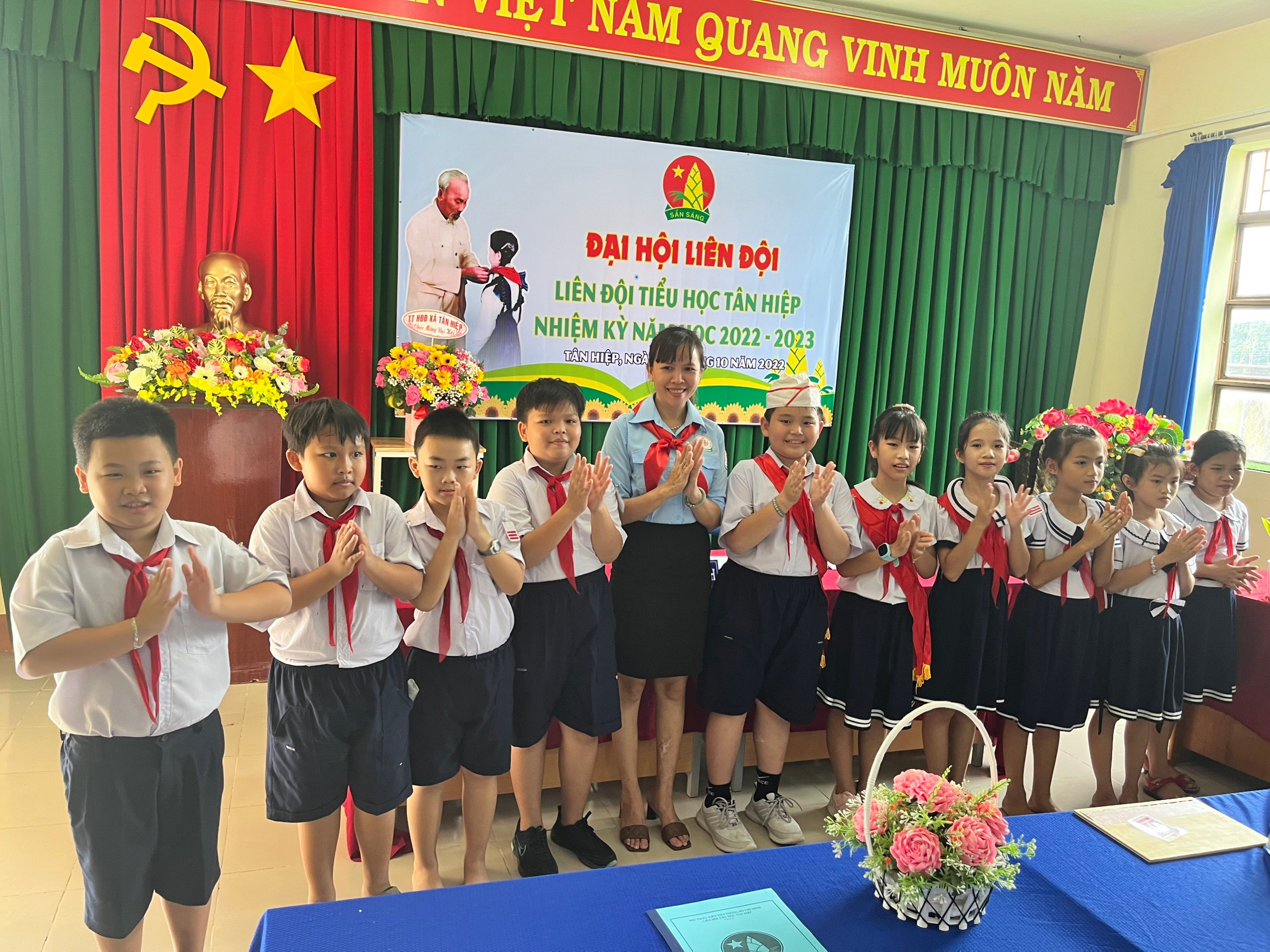 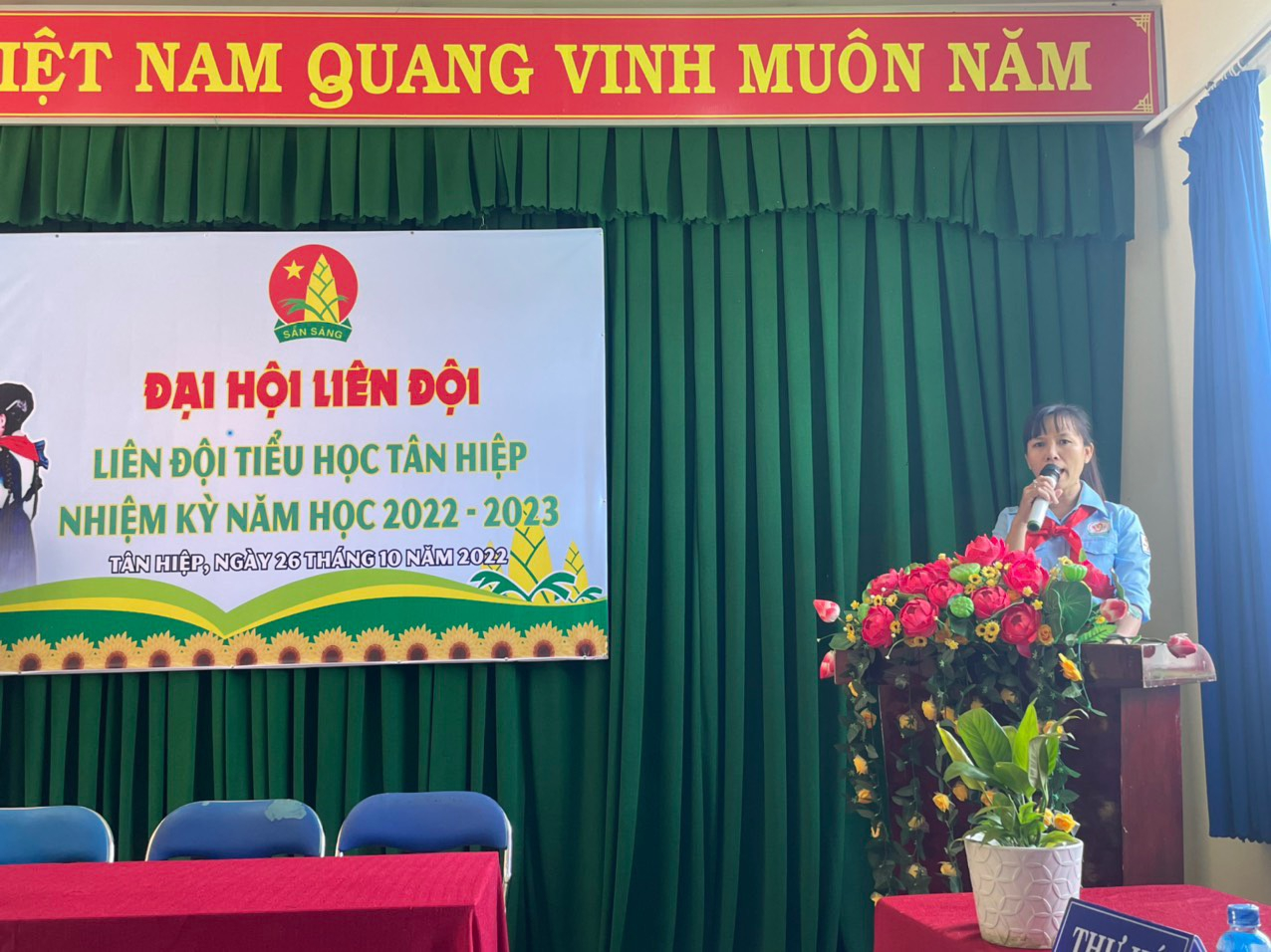 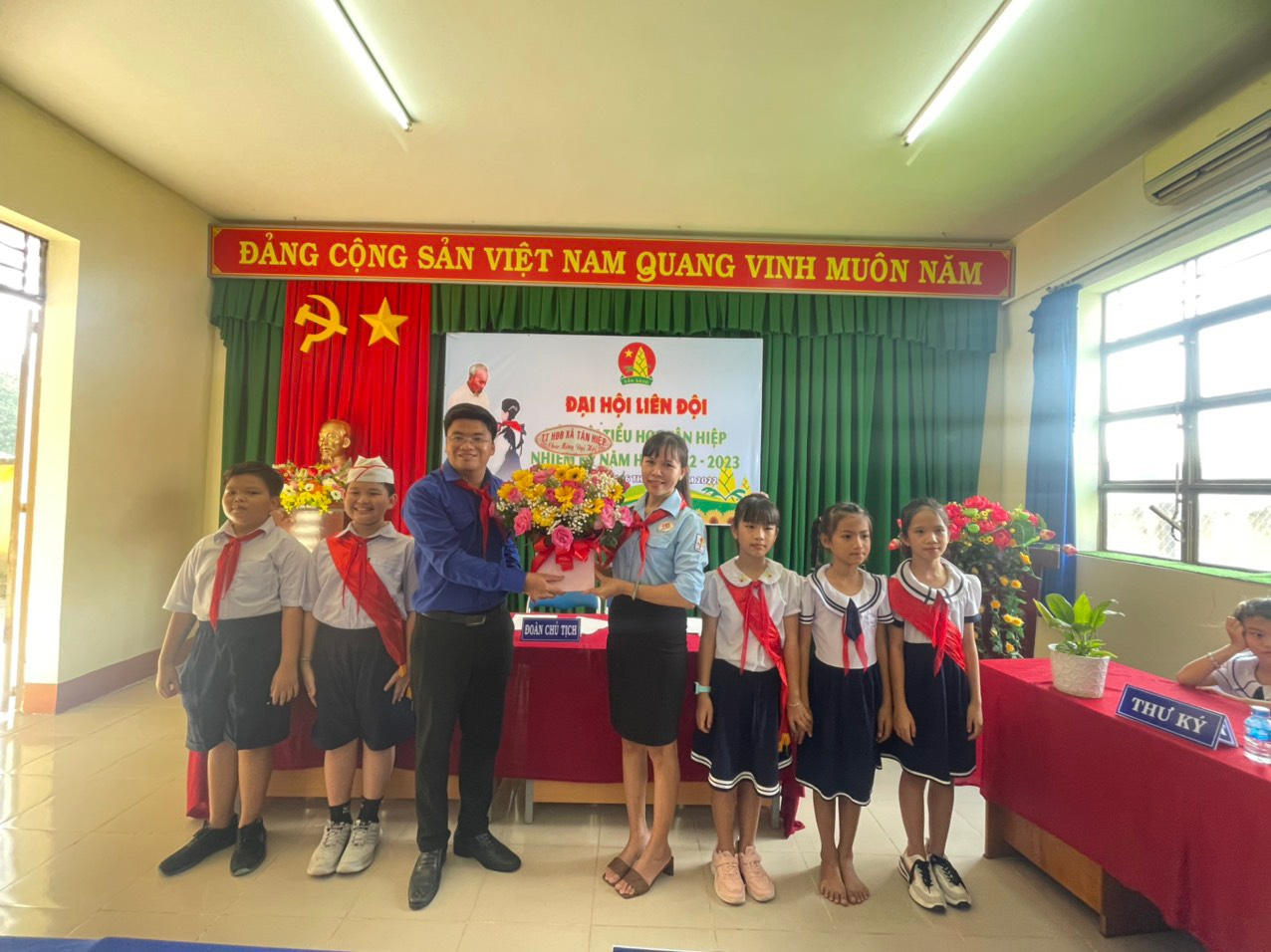 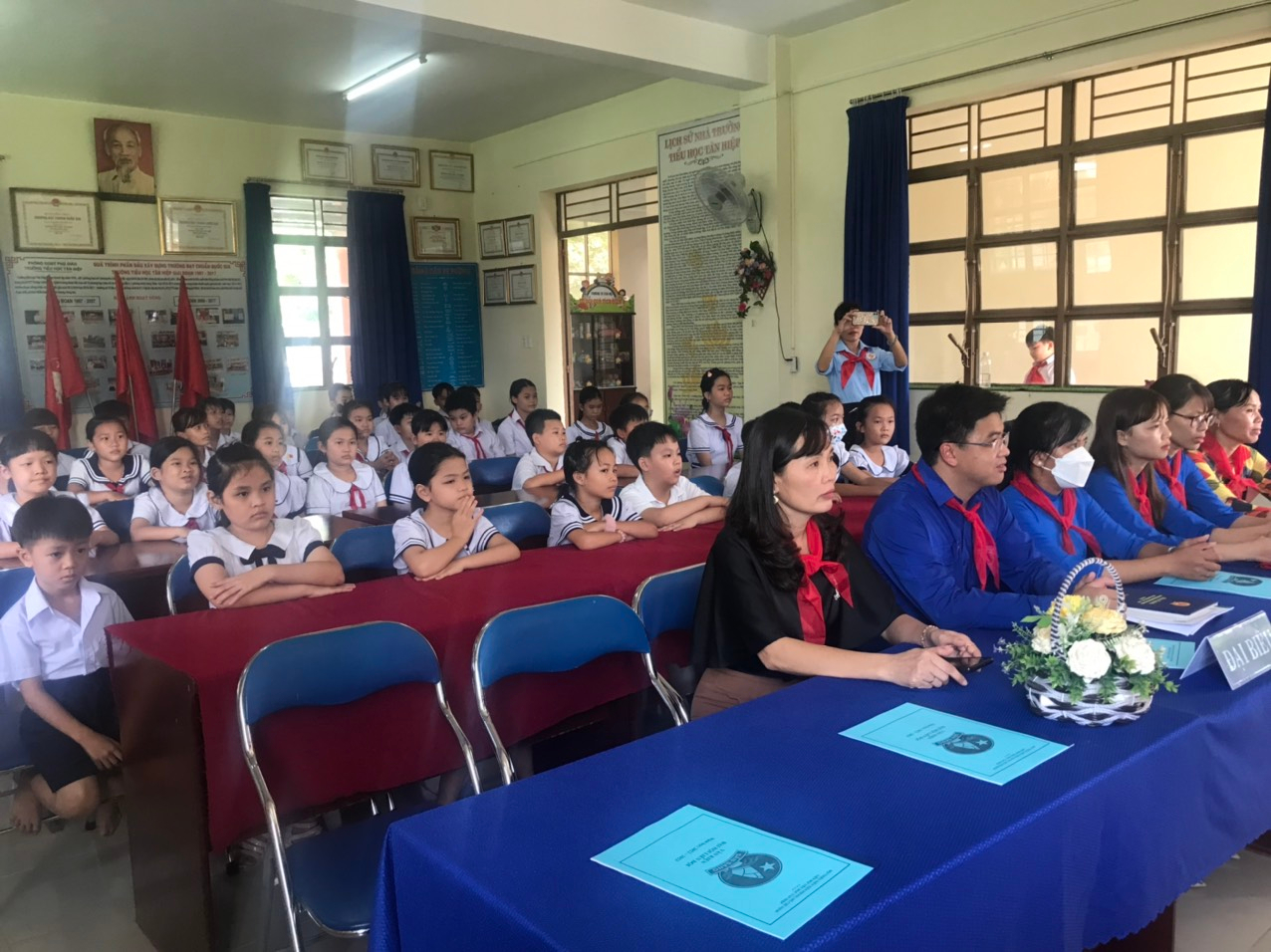 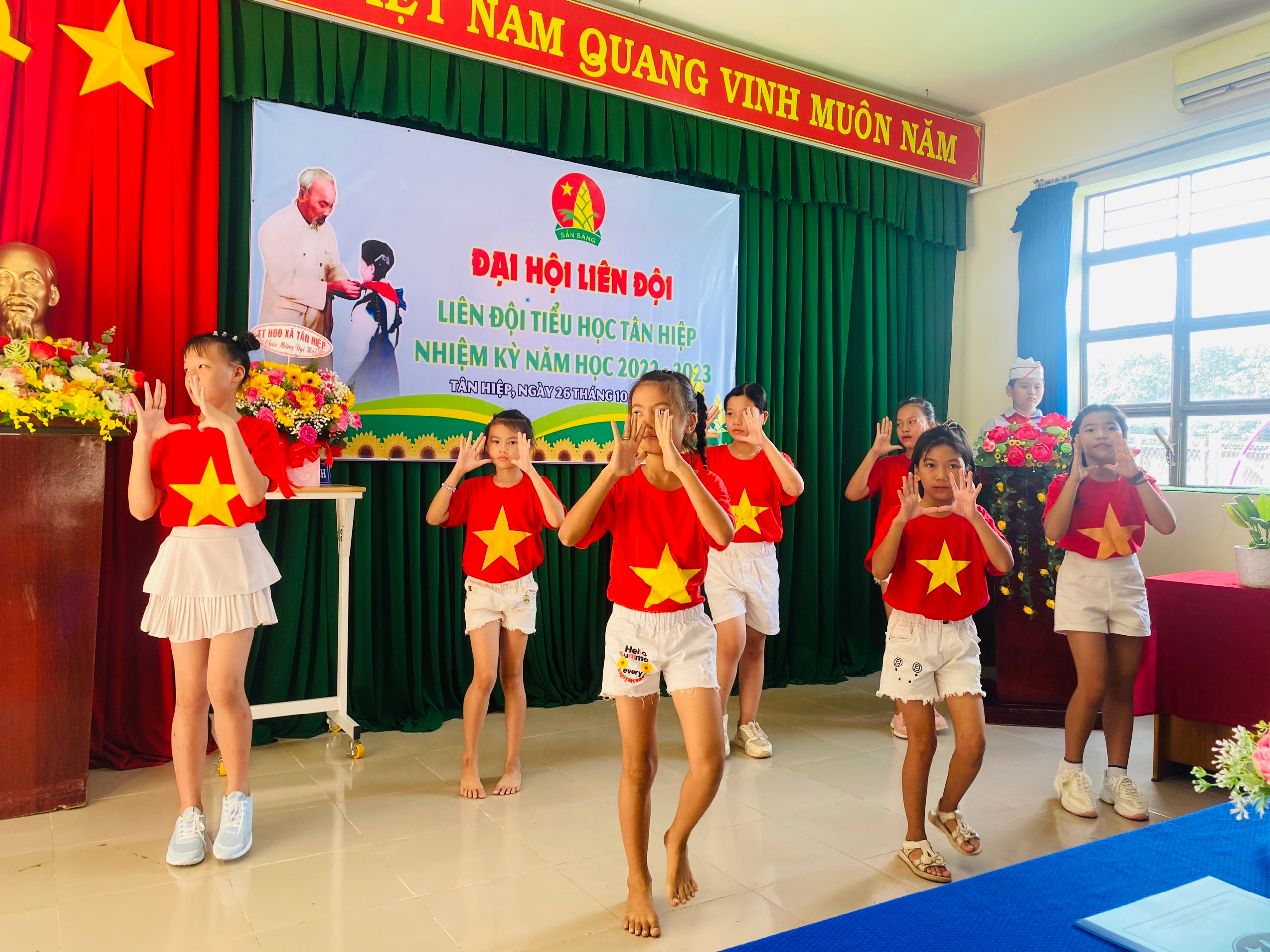 